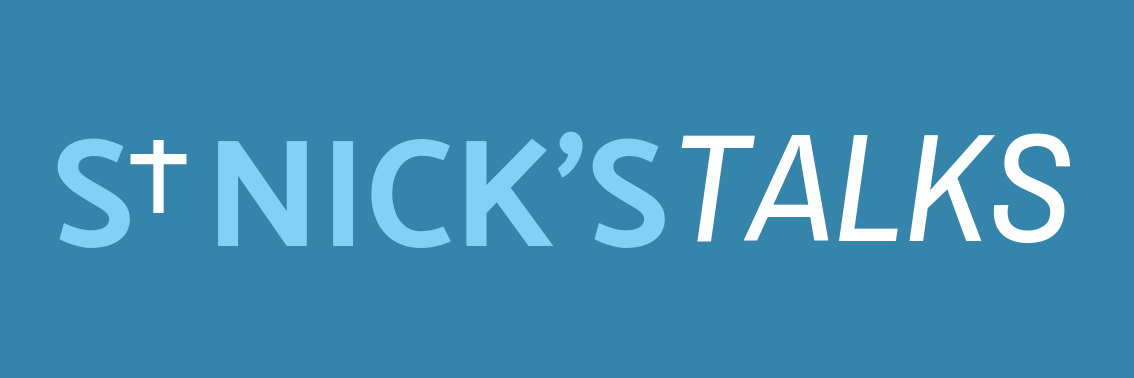 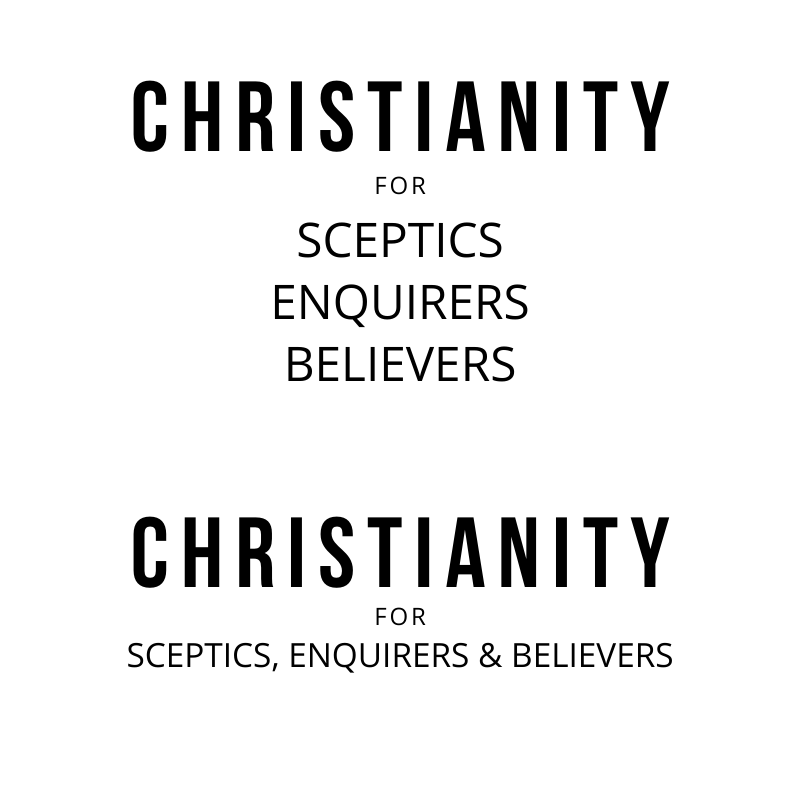 A very warm welcomeChris Fishlock is speaking on Philippians 3:1-11Notices1. New?  If you’re here for the first time and would like more information about St Nick’s Talks, including our weekly email, please fill in a contact card or visit: www.stnickstalks.org/new.2. St Nick’s Talks Partnership.  A weekly opportunity to discuss what we’ve been learning and pray for gospel ministry in the City. Tuesday mornings, 8-8.45am at St Nick’s church. Email sophie@snca.co.uk for more details.3. Christianity Explored.  A three-week course designed to introduce people to the central claims of Jesus.  Begins Wednesday 28th September, 7pm-8pm at St Nick’s.  Visit our website for more information.Talk recordings & info   |    www.stnickstalks.orgLiving With an Eternal Focus 	                                                                        Philippians 3:1-11 Page 981Introduction:Safety (v1) How to stay safe for eternity: Rejoice in the Lord!What rejoicing looks like:Don’t trust religion (v2-6)avoid ‘the dogs’don’t trust your own ‘religious’ pedigreeDo count all earthly gain as loss (v7-8a)Instead know the ‘worth’ of Christ Jesus (v8b-11)gain his righteousnessbe prepared to sufferConclusionQuestions:1. Where are we as Christians in danger from bad leaders and religion?2. Where are we most in danger of forming risky earthly attachments?3. What might it look like to know Christ this week / year ahead?A very warm welcomeChris Fishlock is speaking on Philippians 3:1-11Notices1. New?  If you’re here for the first time and would like more information about St Nick’s Talks, including our weekly email, please fill in a contact card or visit: www.stnickstalks.org/new.2. St Nick’s Talks Partnership.  A weekly opportunity to discuss what we’ve been learning and pray for gospel ministry in the City. Tuesday mornings, 8-8.45am at St Nick’s church. Email sophie@snca.co.uk for more details.3. Christianity Explored.  A three-week course designed to introduce people to the central claims of Jesus.  Begins Wednesday 28th September, 7pm-8pm at St Nick’s.  Visit our website for more information.Talk recordings & info   |    www.stnickstalks.orgLiving With an Eternal Focus 	                                                                        Philippians 3:1-11 Page 981Introduction:Safety (v1) How to stay safe for eternity: Rejoice in the Lord!What rejoicing looks like:Don’t trust religion (v2-6)avoid ‘the dogs’don’t trust your own ‘religious’ pedigreeDo count all earthly gain as loss (v7-8a)Instead know the ‘worth’ of Christ Jesus (v8b-11)gain his righteousnessbe prepared to sufferConclusionQuestions:1. Where are we as Christians in danger from bad leaders and religion?2. Where are we most in danger of forming risky earthly attachments?3. What might it look like to know Christ this week / year ahead?